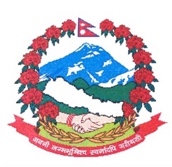 Statement by the delegation of Nepal36th session of the Working Group on the Universal Periodic ReviewUPR of Jamaica11 November 2020Time: 1 min 30 secWords: 152 Madam President,Nepal warmly welcomes the delegation of Jamaica to the third cycle of the UPR and thanks them for the presentation of national report.Nepal appreciates Jamaica for its advancement in the climate change agenda, including through the establishment of institutional mechanisms and legal policy frameworks to work for the climate change adaptation, resilience, and mitigation.We commend the achievements made so far, in improving the quality of life of Jamaicans through the implementation of the National Development Plan - Vision 2030 of Jamaica.We also take note of the efforts undertaken by the National Taskforce Against Trafficking in Persons to prevent human trafficking.We recommend the following for consideration by Jamaica:Consider establishing an independent national human rights institution in compliance with the Paris Principles.Continue taking measures to promote gender equality in the political and public life.To conclude, we wish Jamaica a successful review. Thank you.